Välkommen till sommarens intensiva simskola v.25 & 26 på 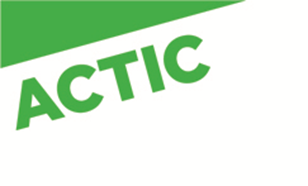 Actic Delphinenbadet Steg 1Grupp A: Måndagar-Torsdagar 09:00-10:00 (8 tillfällen)Steg 2Grupp A: Måndagar-Torsdagar 10:00-11:00 (8 tillfällen)Steg 3Grupp A: Måndagar-Torsdagar 11:00-12:00 (8 tillfällen)Steg 4 Grupp A: Måndagar-Torsdagar 12:00-13:00 (8 tillfällen)Simskola sommaren 2019 v.25 & 26Anmälan börjar v.21 och görs i receptionen på Actic Delphinenbadet.Vid anmälan vänligen uppge: deltagarens namn, telefonnummer och önskemål om grupp.500 kr betalas in vid anmälningstillfället och därefter 500 kr vid kursstart. Anmälan är bindande och vi återbetalar inte.